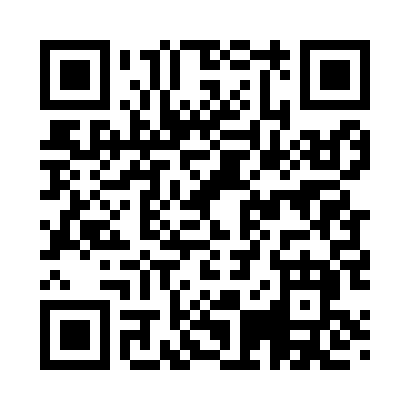 Ramadan times for Abert, Virginia, USAMon 11 Mar 2024 - Wed 10 Apr 2024High Latitude Method: Angle Based RulePrayer Calculation Method: Islamic Society of North AmericaAsar Calculation Method: ShafiPrayer times provided by https://www.salahtimes.comDateDayFajrSuhurSunriseDhuhrAsrIftarMaghribIsha11Mon6:226:227:331:274:477:217:218:3312Tue6:206:207:321:264:487:227:228:3413Wed6:196:197:301:264:487:237:238:3414Thu6:176:177:291:264:497:247:248:3515Fri6:166:167:271:264:497:257:258:3616Sat6:146:147:261:254:497:267:268:3717Sun6:126:127:241:254:507:277:278:3818Mon6:116:117:231:254:507:277:278:3919Tue6:096:097:211:244:517:287:288:4020Wed6:086:087:201:244:517:297:298:4121Thu6:066:067:181:244:517:307:308:4222Fri6:056:057:171:244:527:317:318:4323Sat6:036:037:151:234:527:327:328:4424Sun6:016:017:141:234:537:337:338:4525Mon6:006:007:121:234:537:347:348:4626Tue5:585:587:111:224:537:357:358:4727Wed5:565:567:091:224:547:367:368:4828Thu5:555:557:081:224:547:377:378:4929Fri5:535:537:061:214:547:377:378:5030Sat5:525:527:051:214:557:387:388:5131Sun5:505:507:031:214:557:397:398:521Mon5:485:487:021:214:557:407:408:542Tue5:475:477:001:204:557:417:418:553Wed5:455:456:591:204:567:427:428:564Thu5:435:436:571:204:567:437:438:575Fri5:425:426:561:194:567:447:448:586Sat5:405:406:541:194:567:457:458:597Sun5:395:396:531:194:577:467:469:008Mon5:375:376:511:194:577:467:469:019Tue5:355:356:501:184:577:477:479:0210Wed5:345:346:481:184:577:487:489:03